ФОТООТЧЁТо проведенных внеклассных мероприятиях по профилактике экстремистских проявлений в молодежной среде и воспитание толерантного отношения обучающихся ГБПОУ КК «КТЭК» за апрель 2020-21 учебного года.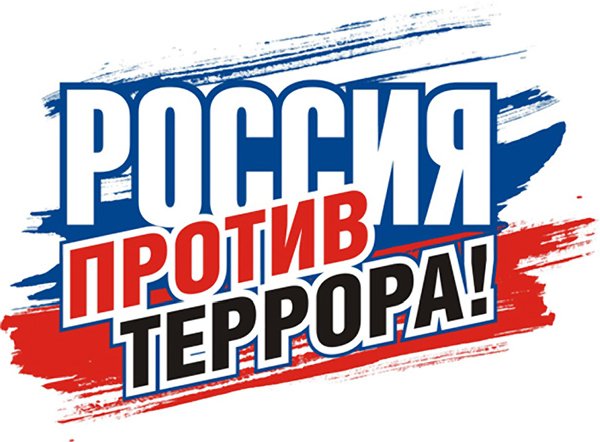 Профилактика экстремистских проявлений в молодежной среде и воспитание толерантного отношения обучающихся ГБПОУ КК «КТЭК» осуществляется на основе:Плана работы ЦМК «Воспитание» на 2020-2021 учебный годПлана работы ЦМК «Воспитание» по месяцамПлана воспитательной работы в учебной группеГрафика включения в классные часы просмотра тематических видеороликов, рекомендованных Министерством образования КК19 апреляДень единых действий с показом видеофильма «Без срока давности», в актовых залах на всех территориях колледжа.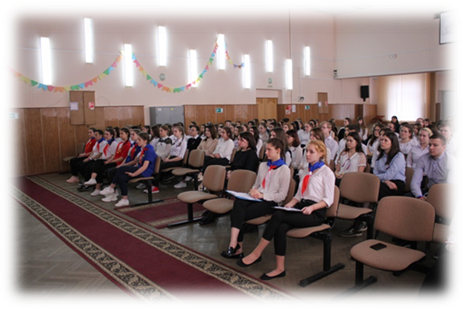 28 апреляЕдиный классный час «Города-герои» с интерактивной викториной, во всех учебных группах на всех территориях колледжа.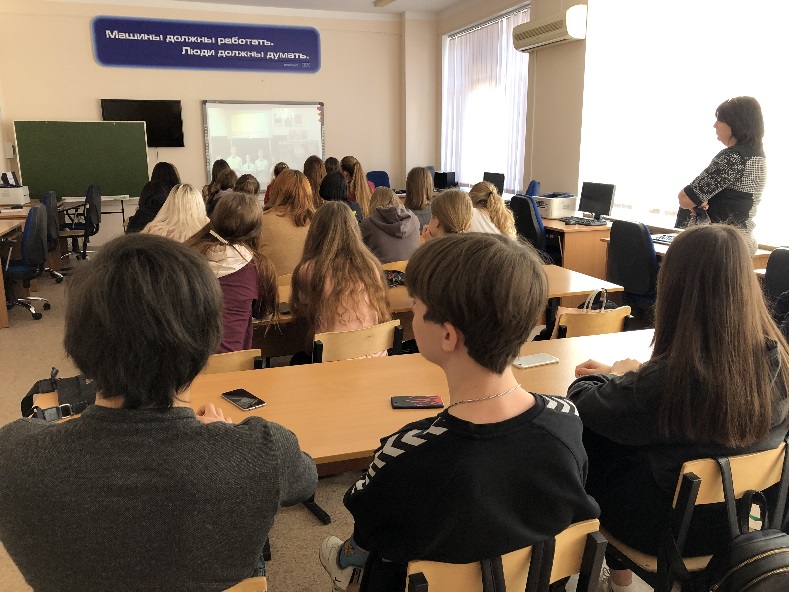 